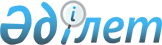 Ғабит Мүсірепов атындағы ауданы мәслихатының 2020 жылғы 8 қаңтардағы № 56-4 "2020-2022 жылдарға арналған Ғабит Мүсірепов атындағы ауданы Дружба ауылдық округінің бюджетін бекіту туралы" шешіміне өзгерістер енгізу туралыСолтүстік Қазақстан облысы Ғабит Мүсірепов атындағы ауданы мәслихатының 2020 жылғы 17 маусымдағы № 63-1 шешімі. Солтүстік Қазақстан облысының Әділет департаментінде 2020 жылғы 23 маусымда № 6383 болып тіркелді
      Қазақстан Республикасының 2008 жылғы 4 желтоқсандағы Бюджет кодексінің 109-1-бабына, Қазақстан Республикасының 2001 жылғы 23 қаңтардағы "Қазақстан Республикасындағы жергілікті мемлекеттік басқару және өзін-өзі басқару туралы" Заңының 6-бабы 1-тармағы 1) тармақшасына сәйкес, Солтүстік Қазақстан облысы Ғабит Мүсірепов атындағы ауданының мәслихаты ШЕШІМ ҚАБЫЛДАДЫ:
      1. Солтүстік Қазақстан облысы Ғабит Мүсірепов атындағы ауданы мәслихатының "2020-2022 жылдарға арналған Ғабит Мүсірепов атындағы ауданы Дружба ауылдық округінің бюджетін бекіту туралы" 2020 жылғы 8 қаңтардағы № 56-4 шешіміне (2020 жылғы 20 каңтарда Қазақстан Республикасы нормативтік құқықтық актілерінің электрондық түрдегі эталондық бақылау банкінде жарияланды, Нормативтік құқықтық актілерді мемлекеттік тіркеу тізілімінде № 5912 болып тіркелді) келесі өзгерістер енгізілсін:
      1-тармақ жаңа редакцияда жазылсын:
       "1. 2020-2022 жылдарға арналған Ғабит Мүсірепов атындағы ауданы Дружба ауылдық округінің бюджеті осы шешімге тиісінше 1, 2 және 3-қосымшаларға сәйкес, соның ішінде 2020 жылға келесі көлемдерде бекітілсін:
      1) кірістер – 21 516 мың теңге:
      салықтық түсімдер – 9 035 мың теңге;
      салықтық емес түсімдер – 0;
      негізгі капиталды сатудан түсетін түсімдер – 0;
      трансферттер түсімі – 12 481 мың теңге;
      2) шығындар – 23 853,7 мың теңге;
      3) таза бюджеттік кредиттеу – 0:
      бюджеттік кредиттер – 0;
      бюджеттік кредиттерді өтеу – 0;
      4) қаржы активтерімен операциялар бойынша сальдо – 0:
      қаржы активтерін сатып алу – 0;
      мемлекеттің қаржы активтерін сатудан түсетін түсімдер – 0;
      5) бюджет тапшылығы (профициті) – - 2 337,7 мың теңге;
      6) бюджет тапшылығын қаржыландыру (профицитін пайдалану) – 2 337,7 мың теңге:
      қарыздар түсімі – 0;
      қарыздарды өтеу – 0;
      бюджет қаражатының пайдаланылатын қалдықтары – 2 337,7 мың теңге.";
      көрсетілген шешімнің 1 қосымшасы осы шешімнің қосымшасына сәйкес жаңа редакцияда жазылсын.
      2. Осы шешім 2020 жылғы 1 қаңтардан бастап қолданысқа енгізіледі. 2020 жылға арналған Ғабит Мүсірепов атындағы ауданы Дружба ауылдық округінің бюджеті
					© 2012. Қазақстан Республикасы Әділет министрлігінің «Қазақстан Республикасының Заңнама және құқықтық ақпарат институты» ШЖҚ РМК
				
      Солтүстік Қазақстан облысы 
Ғабит Мүсірепов атындағы 
ауданы мәслихатының 
сессиясының төрағасы 

Н.Синдякина

      Солтүстік Қазақстан облысы 
Ғабит Мүсірепов атындағы 
ауданы мәслихатының 
хатшысы 

Е.Адильбеков
Солтүстік Қазақстан облысы
Ғабит Мүсірепов атындағы
ауданы мәслихаты
2020 жылғы 17 маусымы
№ 63-1 шешіміне
қосымшаСолтүстік Қазақстан облысы
Ғабит Мүсірепов атындағы
ауданы мәслихатының
2020 жылғы 8 қаңтардағы
№ 56-4 шешіміне
1-қосымша
Санаты
Сыныбы
Кіші Сыныбы
Атауы
Сома (мың теңге)
1. Кiрiстер
21 516
1
Салықтық түсімдер
9 035
01
Табыс салығы 
600
2
Жеке табыс салығы
600
04
Меншiкке салынатын салықтар
8 435
1
Мүлiкке салынатын салықтар 
120
3
Жер салығы 
3 800
4
Көлiк құралдарына салынатын салық 
4 515
2
Салықтық емес түсiмдер
0
3
Негізгі капиталды сатудан түсетін түсімдер
0
4
Трансферттердің түсімдері
12 481
02
Мемлекеттiк басқарудың жоғары тұрған органдарынан түсетiн трансферттер
12 481
3
Аудандардың (облыстық маңызы бар қаланың) бюджетінен трансферттер
12 481
Функционалдық топ
Бюджеттік бағдарламалардың әкімшісі
Бағдарлама
Атауы
Сома (мың теңге)
2. Шығындар
23 853,7
01
Жалпы сипаттағы мемлекеттік қызметтер
13 373,7
124
Аудандық маңызы бар қала, ауыл, кент, ауылдық округ әкімінің аппараты
13 373,7
001
Аудандық маңызы бар қала, ауыл, кент, ауылдық округ әкімінің қызметін қамтамасыз ету жөніндегі қызметтер
12 889,5
022
Мемлекеттік органның күрделі шығыстары
484,2
07
Тұрғын үй-коммуналдық шаруашылық
4 480
124
Аудандық маңызы бар қала, ауыл, кент, ауылдық округ әкімінің аппараты
4 480
008
Елдi мекендердегі көшелердi жарықтандыру
3 680
011
Елді мекендерді абаттандыру мен көгалдандыру
800
13
Басқалар
6 000
124
Аудандық маңызы бар қала, ауыл, кент, ауылдық округ әкімінің аппараты
6 000
040
Өңірлерді дамытудың 2025 жылға дейінгі мемлекеттік бағдарламасы шеңберінде өңірлерді экономикалық дамытуға жәрдемдесу бойынша шараларды іске асыруға ауылдық елді мекендерді жайластыруды шешуге арналған іс-шараларды іске асыру
6 000
3. Таза бюджеттік кредиттеу
0
Бюджеттік кредиттер
0
Бюджеттік кредиттерді өтеу
0
4. Қаржы активтерiмен операциялар бойынша сальдо
0
Қаржы активтерін сатып алу
0
Мемлекеттің қаржы активтерін сатудан түсетін түсімдер
0
5. Бюджет тапшылығы (профициті)
- 2 337,7
6. Бюджеттің тапшылығын қаржыландыру (профицитін пайдалану) 
2 337,7
Қарыздар түсімдері
0
Қарыздарды өтеу
0
Бюджет қаражатының пайдаланылатын қалдықтары
2 337,7
Санаты
Сыныбы
Кіші Сыныбы
Атауы
Сома (мың теңге)
8
Бюджет қаражатының пайдаланылатын қалдықтары
2 337,7
01
Бюджет қаражатының қалдықтары
2 337,7
1
Бюджет қаражатының бос қалдықтары
2 337,7